К А Р А Р						ПОСТАНОВЛЕНИЕ«11» март  2013 й.   	                      №  07                         «11» марта 2013 г.Руководствуясь Жилищным кодексом Российской Федерации, Законом Российской Федерации «Об общих принципах организации местного самоуправления в Российской Федерации» постановляю:1. Утвердить жилищную комиссию при администрации  сельского поселения Старотумбагушевский сельсовет муниципального района Шаранский район Республики Башкортостан  в следующем составе:Председатель комиссииБадамшин И.Х.— и.о. главы сельского поселения Старотумбагушевский сельсоветЗаместитель председателя Хамитов Р.Г. –ИП Хамитов Р.Г., депутат сельского поселения избирательного округа №7 Секретарь комиссииАтнагузина О.И. —управляющий делами администрации сельского поселения  Старотумбагушевский сельсоветЧлены комиссии:Кривошеева О.И. - главный архитектор администрации муниципального района Шаранский район (по согласованию)Бикбулатов В.Р. – инспектор ГПН Шаранского района ГУ МЧС РФ по РБ (по согласованию);	Газизов Р.Р. - ведущий специалист-эксперт Туймазинского террит. отдела Управления Роспотребнадзора по РБ (по согласованию);Минлигареев Р.М. - Специалист 1 категории по бухгалтерскому учету и отчетности администрации сельского поселения Старотумбагушевский сельсовет2. Жилищной комиссии строго руководствоваться нормами действующего жилищного законодательства, а также Положением о жилищной комиссии при администрации  сельского поселения Старотумбагушевский сельсовет муниципального района Шаранский район утвержденным постановлением главы администрации муниципального района Шаранский район Республики Башкортостан И.о. главы  сельского поселения                                           И.Х. БадамшинБАШҚОРТОСТАН РЕСПУБЛИКАҺЫШАРАН РАЙОНЫ МУНИЦИПАЛЬ РАЙОНЫИСКЕ ТОМБАҒОШ АУЫЛ СОВЕТЫАУЫЛ БИЛӘМӘҺЕ ХАКИМИӘТЕИске Томбағош ауылы, тел.(34769) 2-47-19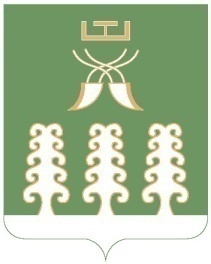 РЕСПУБЛИКА БАШКОРТОСТАНМУНИЦИПАЛЬНЫЙ РАЙОН ШАРАНСКИЙ РАЙОНАДМИНИСТРАЦИЯ  СЕЛЬСКОГО ПОСЕЛЕНИЯСТАРОТУМБАГУШЕВСКИЙ СЕЛЬСОВЕТс. Старотумбагушево, тел.(34769) 2-47-19